Saker SU skal jobbe med (x = har blitt tatt opp dette skoleåret):Årshjul for saker til samarbeidsutvalget xSkolens virksomhetsplanSkolens informasjonsarbeid Skolens økonomi Skolens bemanningsplan Plan for etter- og videreutdanning av ansatte Disponering av undervisningstimetalletSkoleruten og evt. endringer Skolens sosiale handlingsplan Lokalt ordensreglement xElev- og foreldremedvirkning Brukerundersøkelser – resultater og oppfølging x (Nasjonale prøver)Fysiske anlegg og skolemiljø Skolens psykososiale miljø  x (koronasituasjonen) Taushetspliktens bestemmelser Trafikkforhold og skoleskyss Skolekretsgrenser xHøringsinstans i skolepolitiske sakerSkoleturer OBS: Utvalget skal ikke behandle konkrete personalsaker og elevsaker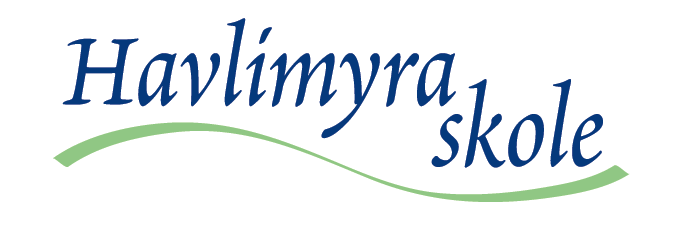 Samarbeidsutvalget og skolemiljøutvalg ved Havlimyra skole - ReferatSamarbeidsutvalget og skolemiljøutvalg ved Havlimyra skole - ReferatSamarbeidsutvalget og skolemiljøutvalg ved Havlimyra skole - ReferatTid:Tid:28. nov. 2023Sted:Havlimyra skole Ordstyrer:Elevrådsleder. Santer TånevikElevrådsleder. Santer TånevikReferent:Hilde GrimmInnkalt:Gunn Marit Daaland (FAU-leder), Stein Roger Bjørheim (SU-leder), Semir Mujkic (politisk representant), Lise Fagerlid og Anders Buodd (læreres representant), Hilde Grimm (rektor), Åse Carlsen (andre ansatte), to elevrådsrepresentanter: Sander Tånevik Andersen og Milla Rasch SørensenGunn Marit Daaland (FAU-leder), Stein Roger Bjørheim (SU-leder), Semir Mujkic (politisk representant), Lise Fagerlid og Anders Buodd (læreres representant), Hilde Grimm (rektor), Åse Carlsen (andre ansatte), to elevrådsrepresentanter: Sander Tånevik Andersen og Milla Rasch SørensenGunn Marit Daaland (FAU-leder), Stein Roger Bjørheim (SU-leder), Semir Mujkic (politisk representant), Lise Fagerlid og Anders Buodd (læreres representant), Hilde Grimm (rektor), Åse Carlsen (andre ansatte), to elevrådsrepresentanter: Sander Tånevik Andersen og Milla Rasch SørensenGunn Marit Daaland (FAU-leder), Stein Roger Bjørheim (SU-leder), Semir Mujkic (politisk representant), Lise Fagerlid og Anders Buodd (læreres representant), Hilde Grimm (rektor), Åse Carlsen (andre ansatte), to elevrådsrepresentanter: Sander Tånevik Andersen og Milla Rasch SørensenForfall:Stein Roger (Sander leder derfor denne gang.) Åse Carlsen og Semir (vi skal få ny politisk representant.) Stein Roger (Sander leder derfor denne gang.) Åse Carlsen og Semir (vi skal få ny politisk representant.) Stein Roger (Sander leder derfor denne gang.) Åse Carlsen og Semir (vi skal få ny politisk representant.) Stein Roger (Sander leder derfor denne gang.) Åse Carlsen og Semir (vi skal få ny politisk representant.) SakDiskusjon og konklusjonAnsvar 39/23Godkjenning av referat og innkalling: Godkjent. Leder40/23Kort runde fra alle:Elevene: Vi jobber med å få bedre dusjer (kalde eller glodvarme) Rektor har allerede purret på dette og skal følge opp. Vi har hatt to elevrådsmøter siden sist. Vi har planlagt juleaktiviteter. Gløgg og pepperkaker 1. des., og utdeling av lucia-katter. Lærerne: 10. trinn er i gang med tentamen og neste uke er det hospitering på vgs. 8. og 9. trinn har fagdager, med mindre eksamensfokus. God stemning, men jobber fortsatt med å få ro i klassene. Det går fremover. Lærerne forteller om godt samarbeid – ledelse – lærere og foresatte. FAU: Har snakket om foreldrenettverk. Vi tror ikke vi klarer å gjennomføre tradisjonelt foreldrenettverkt, men bra at vi har kommet i gang med at det er halvårlige sosiale samlinger som skjer på kveldstid med foreldre og elever. FAU har også begynt å planlegge foreldremøte til vinter/vår.Rektor: Ordførerbesøk i januar – Da ønsker vi å også involvere elevrådsleder og nestleder. Vi har hatt noe hærverk og en episode med stjeling. Vi følger dette opp så godt vi kan. Garderober må låses, og dyre jakker bør låses inn i elevskapene. Vi samarbeidet med idrettsetaten ang hærverk på kveldstid. Ellers god stemning, men en hektisk tid for lærerne med vurderingsarbeid osv. Vi har en del fraværsmøter nå, og forsøker å ha godt fokus på bekymringsfult fravær. Leder41/23Skolemiljø: Hva er bra, og hva må vi forbedre oss på? (runde)Sosial handlingsplan – Flere nye tiltak som er i gang, etter at vi ble mobilfri skoleSkjermfri friminutt (vi ønsker heller ikke at chromebook skal være med ut i langfri)Det var bra med aktivitetsdag i høst, men noe må endres for at det blir bra for alle. Flott at 10. trinn tok ansvar på post.  Skøyter på kompis er bra, men alle må ha hjelm Vi bør ha en markering og feiring av at vi har elever og ansatte fra mange kulturer. Kanskje kan foreldre bidra med noe. Evt i febr/mars. Gjerne frokost på skriftlig eksamen i kantina – vurdere det med lærerne. Sosial handlingsplan handler også om å ivareta elevene inne i klasserommene og inkludere alle i undervisning. Det har skolen stort fokus på, i samarbeid med PPT og gjennom DeKomp. Leder 42/23Skoleball og finansieringKan vi ha noen arrangement på skolen der 10. trinn tjener litt penger. Det blir ikke stort overskudd av «elevkantiner». Et forslag er at foreldre kan lage maten sammen med elevene. Tapas. Lage liste over mat og fordele på elever. Vi tar forslaget opp i plangruppa på skolen. Økonomien er utfordrende både for skolen og privat for mange familier, og det er et godt signal at vi er nøkterne og lager et skoleball uten for store kostnader mener samarbeidsutvalget. Rektor43/23Foreldremøte til vinteren av FAU og rektor? Se ovenfor. Fau jobber med dette i samarbeide med rektor. Rektor og fau43/23Eventuelt: Datoer for videre møter: 23. jan. 2024 kl. 19.00-20.1512. mars 2024 kl. 19.00-201.5Leder